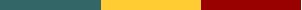 Stowarzyszenie „Pomocy Szkole i Ekorozwoju Wsi” w Krzesimowie                                         oraz Rada Rodziców Szkoły Podstawowej w Krzesimowiemają zaszczyt zaprosićMIŁOŚNIKÓW PIOSENKI BIESIADNEJ, TAŃCA I DOBREJ ZABAWY                                                                     NA„BIESIADĘ TANECZNĄ DLA SENIORÓW 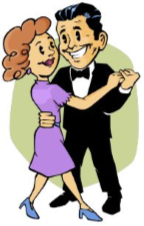 I PRZYJACIÓŁ SZKOŁY”WIECZÓR ANDRZEJKOWY30 listopada 2019 r. godz.17.00w Remizie Strażackiej w KrzesimowieWstęp wolny – poczęstunek zapewniają  organizatorzyW PROGRAMIE:1. Część artystyczna przygotowana przez uczniów  Szkoły Podstawowej w Krzesimowie oraz  zespół  instrumentalno - wokalny ze Szkoły Podstawowej w Mełgwi pod kierunkiem p. A. Mędzelewskiego.
                                                                                                                 2. Pokaz tańca towarzyskiego w wykonaniu uczniów SP Krzesimów.                                                                                                3. Wspólne śpiewanie piosenek biesiadnych.4. Potańcówka przy znanych polskich szlagierach.5. Degustacja i  rozstrzygnięcie konkursu kulinarnego dla PAŃ na najsmaczniejsze „DROŻDŻOWE SMAKOŁYKI”.6. Poczęstunek  przygotowany przez organizatorów.                      Bawić Państwa będzie zespół muzyczny„MASSIMO”                               ZGŁOSZENIA DO 28 LISTOPADA PRZYJMUJĄ:Barbara Zając (81) 46-70-680  (sekretariat szkoły) 
Zofia Talarek tel. 792591218 (wieczorem)  Podczas zabawy będziecie Państwo mogli wesprzeć finansowo (dowolną kwotą) działalność 
Stowarzyszenia „Pomocy Szkole i Ekorozwoju Wsi” w  Krzesimowie                                                                                                                                                                    ZAPRASZAMY SERDECZNIE